VYBERTE SI Z KROUŽKŮ VE VAŠÍ ŠKOLE  ZŠ Opatovice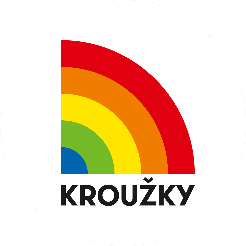 Přihlašujte své dítě online na www.vychodnicechy.krouzky.cz nebo nawww.krouzky.cz do 17. 9. 2020.
HIP HOP A STREET DANCE	PO 14:00-15:00					890 KčTanec dělá hudbu viditelnou. Rádi o tom vaše děti přesvědčíme. Naším cílem je probudit ve vašich dětech lásku k pohybu a tanci. Seznámíme se základními kroky moderních tanců, nebojte, přešlapy jsou povoleny. Společně na kroužkutančíme, skáčeme, vymýšlíme, tvoříme, hrajeme pohybové hry a improvizujeme. Výsledky vám rádi představíme na našich akcích.ANGLICKÁ KONVERZACE od 3. třídy	PO 15:45-16:45					990 KčMluvit, mluvit, mluvit… anglicky budeme zaručeně na každé lekci. Nejdůležitější fráze pro nakupování a cestování se hravě naučíme za pomoci jednoduchých písniček, scének, komiksů a dialogů. Žádný dril, ale hlavně zábava. A za pár let bude vaše dítě „ízypízy“ mluvit jako rodilý mluvčí.KERAMIKA	ÚT 15:30 – 17:30					1 490 Kč(zdvojená lekce 1x za 14 dní)Odborník v praxiLektor: Jana KolouchováCo přinese větší radost, než když dítě vyrobí sošku, zvířátko, hrneček… no popelníček asi ne, ale jinak se fantazii meze nekladou. Věstonická venuše pamatuje téměř třicet tisíc let, keramika tak patří k nejstarším řemeslům. U dětí rozvíjí vnímavost, citlivost a jemnou motoriku. Poznáváme keramické postupy a techniky, barvíme glazurami a engobami, zapojujeme fantazii a hlavně vyrábíme a vypalujeme. Hlína se dá totiž donekonečna objevovat a proměňovat. Oblečte své dítě do staré zástěry nebo košile, přidejte hadr pod hlínu a těšte se na jeho výrobky.VAŘENÍ	ÚT 14:00 – 15:30					1 700 KčMilada LangováOdborník v praxiJídlo je radost, vaření je vášeň. Také vaše dítě rádo vaří, ale výsledkem je zatím jenom spoušť v kuchyni a upatlané tričko? S námi budou vaši malí kuchtíci vařit vždy z čerstvých surovin, společně si připraví zdravé svačinky, dezerty, jednoduché teplé i studené večeře. Naučíme se postupovat podle ověřených receptů, udržovat v kuchyni pořádek a dozví se také něco o zdravém stravování. Na lekce budou kluci a holčičky potřebovat pracovní zástěru, utěrku a krabičku na hotové dobrůtky.SEBEOBRANA 	ÚT 15:00- 16:00				1 090 KčPravý hák, úskok, levý zvedák, otočka… Nemůžete vaše dítě odtrhnout od filmů s JackiemChanem a Rockyho zná už nazpaměť? Máme pro něj hned několik sparingpartnerů na trénování. Podpoříme děti v jejich přirozené bojovnosti a soutěživosti, ale nastavíme si pravidla fair play a připravíme se tak na různá konkrétní bojová umění (karate, judo, kickbox). Navíc se budeme věnovat i sebeobraně, abychom byli vždy připraveni.FLORBAL (1.+ 2. třída)	PÁ 13:30-14:30				900 KčFLORBAL (3. – 5. třída)	PÁ 14:30-15:30				900 KčFLORBAL (6.-9. třída)	PÁ 15:30-16:30				900 Kč	Lektor: Michaela Špulková						Splňte malému sportovci velký sen. Zahrát si na prosincovém celorepublikovém turnaji v Brně. Florbal vzal to nejlepší ze sportů a spojil dohromady. Asi proto patří mezi tři sporty, které seve světě rozvíjejí nejrychleji. Trénujeme ovládání hole a míčku, pohybové návyky, obratnost i rychlost reakcí. A hlavně stavíme tým, který se zúčastní turnaje v zimní i jarní sezóně. Dítě prosím vybavte florbalovou holí, míčkem, sportovním oděvem, dobrými botami a lahví s pitím. Tým už čeká na novou posilu.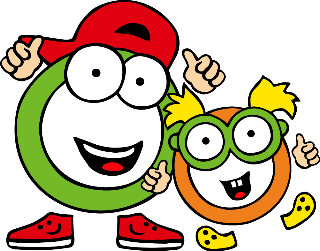 Fotky z kroužků, co všechno na nich děláme a online přihlášku najdete na www.krouzky.cz a na www.vychodnicechy.krouzky.cz.Těšíme se na školní rok plný dětské radosti.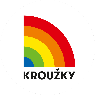 SVČ Pro dětský úsměv z východních Čech, sídlo: Vrchlického 582/18, Hradec Králové, kancelář: Klášterní 54, Pardubice, tel.: 777 352 263, e – mail:vychodni.cechy@krouzky.cz, web: vychodnicechy.krouzky.cz